Министерство образования Ставропольского края ГБУ ДПО «Ставропольский краевой институт развития образования, повышения квалификации и переподготовки работников образования»Аналитическая справка«Диагностика профессиональных компетенций педагогических работников Ставропольского края (Литература)»                       Рассмотрено                                                    на заседании Ученого Совета от «13» апреля 2022 года протокол №3                                         г. СтавропольАналитическая справка «Диагностика профессиональных компетенций педагогических работников Ставропольского края (Литература)».Ставрополь, министерство образования Ставропольского края, ГБУ ДПО «Ставропольский краевой институт развития образования, повышения квалификации и переподготовки работников образования», Центр непрерывного повышения профессионального мастерства педагогических работников 2021 г., 2022 г. - 7 с. В аналитической справке «Диагностика профессиональных компетенций педагогических работников Ставропольского края (Литература)» представлен анализ результатов исследования уровня сформированности по предметной и методической компетенциям.В справке систематизированы профессиональные затруднения дидактического и методического характера, а также адресные рекомендации, которые могут быть использованы для принятия управленческих решений по повышению уровня профессиональных компетенций учителей литературы.Диагностика профессиональных компетенций педагогических работников Ставропольского края проводилась в соответствии с приказом министерства образования Ставропольского края от 08.02.2021 года №187-пр «О создании и обеспечении функционирования центра непрерывного повышения профессионального мастерства педагогических работников в рамках реализации мероприятий по формированию и обеспечению функционирования единой федеральной системы научно-методического сопровождения педагогичекcких работников и управленческих кадров регионального проекта «Современная школа» национального проекта «Образования», приказа СКИРО ПК и ПРО от 03.09.2021 года №283-пр «Об утверждении плана («Дорожной карты») работы центра непрерывного повышения профессионального мастерства педагогических работников на 2021 года, приказа СКИРО ПК и ПРО от 09.02.2022 года №187-пр «Об утверждении плана («Дорожной карты») работы центра непрерывного повышения профессионального мастерства педагогических работников на 2022 года.Цель исследования - выявление уровня сформированности общепредметных, методических компетенций учителей литературы общеобразовательных организаций Ставропольского края. Задачи исследования:- оценить уровень сформированности общепредметных компетенций учителей литературы;- оценить уровень сформированности методических компетенций учителей литературы;- выявить факторы, влияющие на уровень сформированности компетенций; определить направления совершенствования профессионального мастерства с учетом современных требований к образовательным результатам;- определить перспективные направления работы методистов и тьюторов ЦНППМ с учителями литературы по преодолению профессиональных дефицитов.Тестирование учителей проводилось по контрольно-измерительным материалам, размещенным в информационной системе ЦНППМ.Контрольно-измерительные материалы содержат задачи с одиночным и множественным выбором ответов. Работа состоит из трёх частей. Часть 1. «Задания для оценки предметных компетенций по литературе» включает 10 заданий разной степени сложности. Часть 2. «Задания для оценки методических компетенций» включает 3 задания по методике преподавания литературы разной степени сложности.	В первую часть включены задания закрытого типа с одиночным или множественным выбором правильных вариантов ответов.	Задания 1-6ПК. Проверяемые элементы: литературоведческая компетенция учителя (знание программных текстов, авторов русской классической литературы, умение определять жанр, литературное направление). Содержание заданий: предлагается цитата из литературного произведения. Требуется определить название художественного произведения, автора, направление и жанр. Средний процент выполнения заданий – 80%, что является высоким показателем и свидетельствует о том, что предметные компетенции в области данной литературоведческой компетенций сформированы на высоком уровне. Задание 7ПК. Проверяемые элементы: литературоведческая компетенция учителя (знание основ стиховедения, умение определять стихотворный размер). Содержание задания: приведена стихотворная цитата. Требуется определить размер стихосложения. Средний процент выполнения заданий – 42%. Основной причиной ошибочных ответов можно назвать невнимание большой массы учителей к стиховедческим вопросам, касающимся формы поэтического произведения. Лирика – наиболее трудный для изучения в школе род литературы. Многие педагоги относят определение поэтического размера к необязательной, «технической» стороне анализаЗадание 8ПК. Проверяемые элементы: литературоведческая компетенция учителя (тип композиции). Содержание задания: приведена стихотворная цитата. Требуется определить тип композиции. Средний процент выполнения заданий – 70%. Высокий показатель говорит о том, что затруднений с определением типа композиции педагоги не испытывают.Задание 9ПК. Проверяемые элементы: литературоведческая компетенция учителя (выявлять средства художественной выразительности). Содержание задания: приведена стихотворная цитата. Требуется найти средства художественной выразительности. Средний процент выполнения заданий – 37%. можно объяснить невысоким уровнем лингвистической и литературоведческой компетенции общей массы учителей в области терминологии – компетенции, связанной с различением и определением тропов и фигур.  Задание 10ПК. Проверяемые элементы: литературоведческая компетенция учителя (умение выявлять и определять средства языковой и художественной выразительности в приведённом тексте). Содержание задания: даны определения средств художественной выразительности и цитаты из художественных произведений. Требуется назвать, какой вид тропа (или стилистический приём) использован в предложенных фрагментах. Процент выполнения задания составил 28%. Частотные ошибки связаны со сложными случаями разграничения языковых и речевых выразительных средств.  	Методические задачи позволяют оценить владение учителем закрепленными профессиональным стандартом «Педагог» трудовыми действиями, осуществляемыми в процессе профессиональной деятельности по обучению и воспитанию обучающихся в соответствии с федеральными образовательными стандартами общего образования и основными образовательными программами. Первая методическая задача (задание 11МК) нацелена на реализацию компетентности в области отбора материала для проведения уроков в сильном и слабом классе. Процент верного выполнения заданий – 20 %. Низкий показатель позволяет сделать вывод о том, что в практике работы учителя редко проводят дифференциацию организации работы и подбора учебного материала в классах с высоким и низким уровнем предметной подготовки.Вторая методическая задача (задание 12МК) ориентирована на оценку знания учителем основ методики преподавания литературы как учебного предмета, современных педагогических технологий и методик обучения. Процент выполнения задания – 30%. Низкий процент выполнения свидетельствует о том, что педагоги испытывают трудности при выборе форм, методов и приемов для обеспечения освоения программного материала обучающимися. Это говорит о недостаточном знании основ методики обучения литературе и принципов деятельностного подхода, навыков планирования и осуществления учебного процесса в соответствии с основной общеобразовательной программой, владении формами и методами проблемного обучения.Третья методическая задача (задание 13МК) ориентирована на оценку знания учителем основных требований ФГОС общего образования, принципов системно-деятельностного подхода, современных педагогических технологий и методик обучения. Процент выполнения задания составил 27%. Трудности возникли с выбором предметных умений, формируемых при выполнении заданий на уроке литературы. Это говорит о недостаточном владении педагогами навыками планирования и осуществления учебного процесса в соответствии с основной общеобразовательной программой.В 2021 году оценку профессиональных компетенций прошли 38 учителей литературы. Из них показали средний уровень сформированности компетенций (выше 60% верных ответов) 5% педагогов; уровень ниже среднего (30-59% верных ответов) выявлен у 79% педагогов; низкий (0-29%) – у 16%. Объективность результатов обеспечивалась системой автоматизированного оценивания, разработанной специалистами ЦНППМ.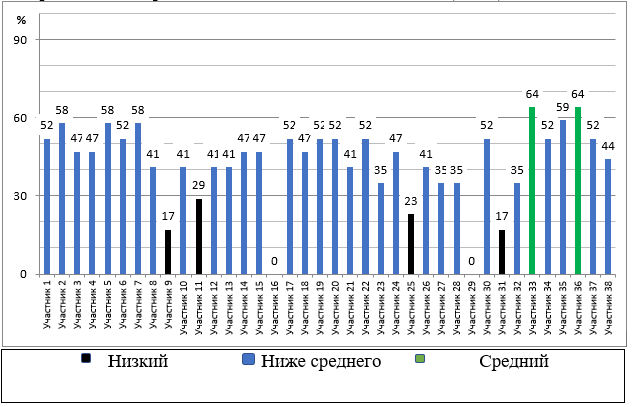 Рис.1 Результаты тестирования каждого из участников диагностики.   Рис.2. Соотношение учителей литературы по уровням сформированности профессиональных компетенций  	На основании полученных результатов исследования профессиональных дефицитов были сделаны следующие выводы:1.  Учителя литературы показывают средний уровень сформированности предметных компетенций. Имеются дефициты в области литературоведения (базовых теоретических стиховедческих знаний и навыков, в области терминологии – компетенции, связанной с различением и определением тропов и фигур).2. В области сформированности методических компетенций имеются дефициты при организации дифференцированной работы, выборе методов, форм и приемов обучения, в знании основ методики обучения литературе и принципов деятельностного подхода, навыков планирования и осуществления учебного процесса в соответствии с основной общеобразовательной программой.На основе анализа результатов оценки уровня сформированности общепредметных и методических компетенций учителей литературы общеобразовательных организаций Ставропольского края были запланированы и реализованы следующие мероприятия:Составлены индивидуальные образовательные маршруты для педагогов, показавших низкий и средний уровень сформированности предметных и методических компетенций.На основании выявленных дефицитов в области предметных и методических компетенций педагогам рекомендовано пройти обучение по программам «Применение оборудования в центрах образования естественно-научной и технологической направленности «Точка роста»»: литература», «Новые векторы образования в школе: русский язык и литература» Организована стажировка для работников педагогических организаций, включенных в реализацию программы «Модернизация школьных систем образования».